Ε. ΕΝΤΥΠΟ ΟΙΚΟΝΟΜΙΚΗΣ ΠΡΟΣΦΟΡΑΣ………………………………, ………/……. / 2024                                                                           Ο ΠΡΟΣΦΕΡΩΝ(Τόπος + Ημερομηνία + σφραγίδα + υπογραφή)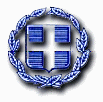 ΕΛΛΗΝΙΚΗ ΔΗΜΟΚΡΑΤΙΑ ΝΟΜΟΣ ΘΕΣΣΑΛΟΝΙΚΗΣ		 ΔΗΜΟΣ ΩΡΑΙΟΚΑΣΤΡΟΥ	 	Λειτουργική Μίσθωση Οχημάτων (Operational Leasing) Δήμου ΩραιοκάστρουΠΡΟΫΠΟΛΟΓΙΣΜΟΣ: 999.248,00 €Α/ΑΠΕΡΙΓΡΑΦΗ ΟΧΗΜΑΤΟΣΤΕΜ.ΤΙΜΗ / ΤΕΜ.*5 ΧΡΟΝΙΑ 60 ΜΙΣΘΩΜΑΤΑ /ΟΧΗΜΑ *5 ΧΡΟΝΙΑ 60 ΜΙΣΘΩΜΑΤΑ / ΣΥΝΟΛΙΚΑ *ΕΞΑΓΟΡΑ / ΟΧΗΜΑ * ΕΞΑΓΟΡΑ ΣΥΝΟΛΟ *Το σύνολο των μισθωμάτων μαζί με την εξαγορά /οχημα  *Το σύνολο των μισθωμάτων μαζί με την εξαγορά  *ΤΜΗΜΑ 1Λειτουργική Μίσθωση πέντε (5) επιβατικών οχημάτων5ΤΜΗΜΑ 1Λειτουργική Μίσθωση ενός (1) επιβατικού οχήματος για τις ανάγκες της Πολιτικής Προστασίας1ΤΜΗΜΑ  2Λειτουργική Μίσθωση τεσσάρων (4) κλειστών ημιφορτηγών τύπου VAN 4ΤΜΗΜΑ  2Λειτουργική Μίσθωση ενός (1) Διπλοκάμπινου Φορτηγού Οχήματος με ανατρεπόμενη καρότσα1ΤΜΗΜΑ  2Λειτουργική Μίσθωση ενός (1) Φορτηγού Οχήματος  με μονή καμπίνα και ανατρεπόμενη καρότσα1ΤΜΗΜΑ  2Λειτουργική Μίσθωση Φορτηγό όχημα 7,5 tn με ανατρεπόμενη καρότσα & γερανό1Γενικό Σύνολο *ΦΠΑ 24%ΤΕΛΙΚΟ ΣΥΝΟΛΟ